UCO Welfare Fund The University College of Osteopathy (UCO) recognise that attending University can be costly and can cause financial strain on students, often effecting their well-being and academic performance. As a gesture of good will, to support the well-being of our student population, the UCO offer the Welfare Fund.  The Welfare Fund is a bursary and therefore does not need to be repaid. The main purpose of the bursary is to assist students with maintenance costs (food, travel, bills etc).  For the academic year 2020-2021, students can apply for up-to £500 from the Welfare Fund. Final decisions on how much is awarded per successful applicant will be decided by the Welfare Fund Committee. ELIGIBILITY  Priority is given to students that find themselves in financial hardship through no fault of their own, but all current students are welcome to apply. EVIDENCE   ESSENTIAL  A copy of your last 3 bank statements from all bank accounts. Your income should be clearly highlighted on the bank statements and any outgoings over £100 should be explained.  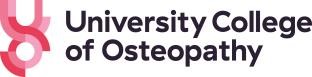 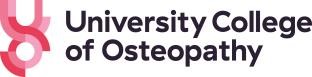 Copy of tenancy agreement, evidence of mortgage repayments or confirmation of any other living arrangements (e.g. paying rent to parents).  Any evidence in support of your application e.g. financial debt, outstanding bills and repayments, health-related costs (non-cosmetic).  WITHOUT ALL OF THE ABOVE YOUR APPLICATION WILL NOT BE CONSIDERED. WHERE APPLICABLE • 	A letter from your financial sponsor(s) (e.g. Student Finance England, Scholarship, Sponsorships) on the loans and/or grants that you will receive from them for the academic year. HOW TO APPLY  The online application will open March 1st- March 30th 2021 on the Student Support Financial Support page. Please complete the form and upload your supporting evidence.  For any further questions, please StudentSupport@uco.ac.uk Page 1 of 1 / UCO WELFARE FUND/ Date (08/2020) / V1.0 / SW